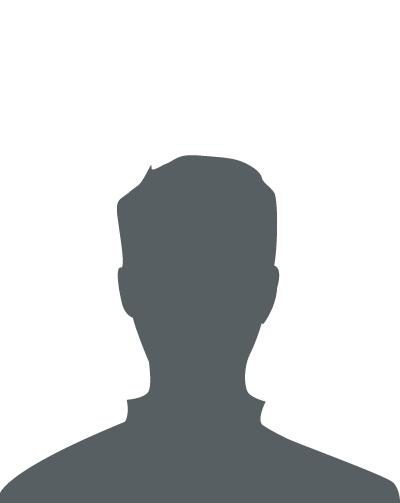 Anders MortensenVermlandsgade 65, 2300 København S 1122 3344am@eksempel.dk LinkedIn: dk.linkedin.com/in/andersledernePROFILMed afsæt i 3 års ledelsesbaggrund og solid erfaring inden for metalindustrien/-produktionsområdet søger jeg nu nye udfordringer. Jeg har arbejdet intensivt med drifts- og ressourceoptimering både på strategisk, taktisk og operationelt niveau og har et særligt talent for at overføre og implementere effektive metoder til andre områder.God ledelse er for mig at kommunikere tydeligt om krav og forventninger, være troværdig og retfærdig og anerkende medarbejderne. Derved skabes højt motiverede medarbejdere. Mine resultater viser, at jeg er kommerciel og innovativ og er god til at skabe bæredygtige løsninger for både kunder, samarbejdspartnere og virksomheden.ERHVERVSERFARINGår-til år 	Driftsleder – NNN A/S NNN A/S er en OEM-producent af bæredygtige termiske systemer til varme- og kuldefremstilling i bl.a. supermarkeder samt køle- og frostlagre. Virksomheden har ca. 250 ansatte i Danmark samt 6 datterselskaber globalt. I NNN er jeg ansvarlig for produktionen og er nærmeste personaleleder for 38 mennesker.Ansvarsområder/opgaver Ansvarlig for produktionen af systemer til supermarkeder, der står for ca. 35 % af omsætningen samt for en personalestab på 38 medarbejderePersonaleledelse, herunder ansvar for alt fra ansættelse til fratrædelseStyring af kapacitets- og ressourceudnyttelse for at opnå effektiv eksekvering af produktionsplanenFokus på driftsoptimering gennem løbende anvendelse af LEAN-værktøjerKvalitetsstyring, herunder sikring af overholdelse og udvikling af standarder i produktionenIndkøb af maskin- og produktionsudstyr til metalvareproduktion Daglig drift Erfaring med forskellige ERP og PTA'erResultaterØgede produktiviteten med 15 %Bedre kapacitetsudnyttelseNedbringelse af sygefravær med 6 % til 3,5%År-til år	Værkfører – MMM A/S MMM A/S er en lokal ordreproducerende maskinfabrik, der primært arbejder som underleverandør inden for byggeindustrien med udvikling, produktion og levering af bærende stålkonstruktioner i ind- og udland. Der er ca. 120 ansatte. I MMM var jeg ansvarlig for produktionslinjen og var nærmeste personaleleder for 25 mennesker. Ansvarsområder/opgaver Ansvarlig for produktionslinje- og styring samt vedligeholdelse af bygninger og værkstedPersonaleledelsesansvar for 25 medarbejdere med alt fra ansættelse til fratrædelse Indhentning af tilbud hos underleverandører Indkøb og lagerstyring af reservedele for tocifret millionbeløbErfaring med forskellige ERP-systemer og PTA'erResultater Øget bundlinjen på produktionslinjen med 10 % Styret udbuds- og indkøbsprojekt for anskaffelse af nyt bygnings- og maskinudstyr for tocifret millionbeløbUdarbejdet sikkerhedsprocedurer for værkstedet samt sikkerhedsmanual for produktionsprocesÅr-til år	Servicemontør – BBB A/S Ansvarsområder/opgaverGruppeleder for 5 montører ansat på fabrikken i Danmark Rejsende montør hos kunder i Europa i 3 år, vedligehold og montering af maskinudstyr År-til år	Diverse jobs som produktionsassistent, teknikker osv.RELEVANT UDDANNELSE År afsluttet	Innovationsledelse, Uddannelsesfabrikken År afsluttet	ISO Certificeret 9001, UddannelsesfabrikkenÅr afsluttet	Grundlæggende ledelsesuddannelse, Peter Brock Ledelsesakademi År afsluttet	Lærling, produktionsassistent, CCC Vinduer A/S KURSER/ EFTER- OG VIDEREUDDANNELSEÅr afsluttet	Coachuddannelse for ledere, Ledernes KompetencecenterÅr afsluttet	Six Sigma Certificering, House of Lean and Six SigmaIT-KOMPETENCER Jeg er en erfaren it-bruger, der er hurtig til at forstå og anvende nye it-systemer og -programmer. Jeg har især spidskompetencer inden for:Superbruger af Microsoft Dynamics 365 Business CentralSuperbruger af ROB-EX 7.0 SchedulerRutineret bruger af Autodesk AutoCAD LTSPROGEngelsk i skrift og tale på forhandlingsniveau (kursus i teknisk engelsk)Svensk og norsk (i tale)Tysk i tale (bedst inden for maskinudstyr) REFERENCER 
Relevante referencer udleveres efter aftale.PERSONLIGT Personligt bor jeg sammen med min hustru og mine 2 drenge på 5 og 7, som er de vigtigste i mit liv. Jeg er fodboldtræner i den lokale fodboldklub, hvor mine drenge også spiller. Jeg elsker at rejse, specielt til Italien, da vi elsker god mad og vin.